June 10, 2019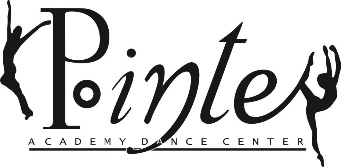 CELEBRATING 27 YEARSUnited We are Magnified2019-2020 Class Schedule(age range is approximate)STUDIO ASTUDIO ASTUDIO BSTUDIO BMondayMondayMondayMonday4:45 – 5:30Jazz III (8-11)4:45 – 5:30Ballet II (7-9)5:30 – 6:30Tap II/Jazz II (7-9)*5:30 – 6:30*Ballet III (8-11)6:30 – 7:15Tap III (8-11)6:30 – 7:45Ballet IV (10-13)7:30 – 8:45Adult BalletTuesdayTuesdayTuesdayTuesday4:45 – 5:30Tap I/Jazz I (5-7)4:45 – 5:30Pre-Dance (2 ½ -5)5:30 – 6:15Modern II/III (7-11)5:30 – 6:15Ballet I (5-7)6:15 – 7:00Acro*7:00 –8:00*Ballet III (8-11)8:00 – 9:15Ballet V/VI (14-18)WednesdayWednesdayWednesdayWednesday5:15 – 6:00 Hip Hop IV (10-13)4:30 – 6:00Modern/Ballet V/VI6:00 – 7:00Jazz V/VI (14-18)6:00 – 7:15Ballet IV Pre-Pointe7:00 – 7:45Sr. Hip Hop7:15 – 8:00Modern IV (10-13)7:45 – 8:45 Dance Team Technique ClassThursdayThursdayThursdayThursday4:30 – 5:30Ballet IV/V/VI (10-18)5:30 – 6:30Jazz IV (10-13)6:30 – 7:15Contemporary IV/VVI (10-18)7:30 – 8:15Tap IV (10-13)7:15 – 8:15Jazz V/VI (14-18)8:15 – 9:00Tap V/VI (14-18)SaturdaySaturdaySaturdaySaturday9:00 – 10:15Ballet Technique IV/V/VI (8-18)10:15 – 11:00Conditioning/ Technique** II, III, IV, V/VI11:00-11:45Choreography**